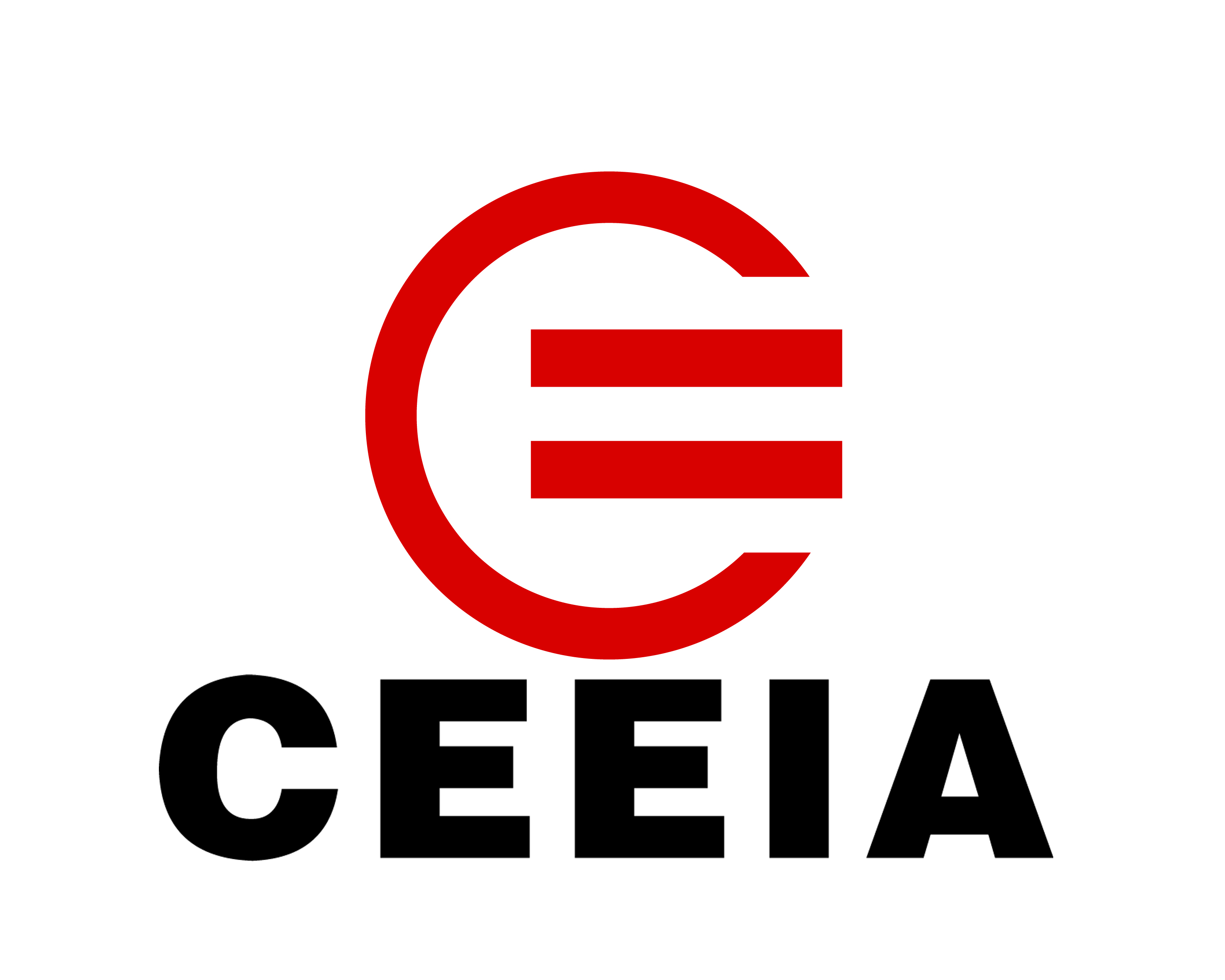 目  次前  言	I1  范围	12  规范性引用文件	13  术语和定义	24  一般规定	25  教学资源、功能	36  设备器材要求	5附录A（资料性） 无人机科普实验室布置示意图	9前  言本文件按照GB/T 1.1—2020《标准化工作导则  第1部分：标准化文件的结构和起草规则》的规定起草。请注意本文件的某些内容可能涉及专利。本文件的发布机构不承担识别专利的责任。本文件由中国航空器拥有者及驾驶员协会（中国AOPA）提出。本文件由中国教育装备行业协会归口。本文件起草单位：中国航空器拥有者及驾驶员协会、北京群岛生活网络科技有限公司、上海歌尔泰克机器人有限公司、深圳市创客火科技有限公司、蔚来天空(重庆)航天科技有限公司、西北工业大学、北京康鹤科技有限公司、中国航空综合技术研究所、中国标准化研究院、秦皇岛大鸟科技有限公司、江西龙行无人机技术有限公司、创而新(北京)科技有限公司、人大附中航天城学校、首都师范大学附属回龙观育新学校、北京市八一学校、北京上地实验学校、西安飞向未来智能教育科技有限公司、新疆三和无人机研究院有限公司、航天神舟飞行器有限公司、南宁市第四职业技术学校、连云港市交通培训有限公司、新疆师范大学、北京云端光科科技有限公司、北京伊立浦智能科技有限公司。（拟）本文件主要起草人：XXX、XXX、XXX、……。本文件为首次发布。中小学无人机科普实验室建设规范1  范围本文件规定了中小学无人机科普实验室建设规范的一般规定、教学资源、及设备器材要求。本文件适用于新建的中小学无人机科普实验室、改扩建的中小学创客教室，新建、改扩建的职业院校、普通高等学校以及特殊教育学校的创客教室可参考使用，其他培训机构的无人机相关教室可参考使用。2  规范性引用文件下列文件中的内容通过文中的规范性引用而构成本文件必不可少的条款。其中，注日期的引用文件，仅该日期对应的版本适用于本文件；不注日期的引用文件，其最新版本（包括所有的修改单）适用于本文件。GB/T 2099.3  家用和类似用途插头插座  第2-5部分：转换器的特殊要求GB/T 3324  木家具通用技术条件GB/T 3325  金属家具通用技术条件GB/T 3976  学校课桌椅功能尺寸及技术要求GB 4943.1  音视频、信息技术和通信技术设备  第1部分：安全要求GB 7793  中小学校教室采光和照明卫生标准GB/T 9813.1  计算机通用规范  第1部分：台式微型计算机GB/T 9813.2  计算机通用规范  第2部分：便携式微型计算机GB/T 13955  剩余电流动作保护装置安装和运行GB/T 17225  中小学校采暖教室微小气候卫生要求GB/T 17226  中小学校教室换气卫生要求GB 18580  室内装饰装修材料  人造板及其制品中甲醛释放限量GB/T 18883  室内空气质量标准GB 21746  教学仪器设备安全要求  总则GB 21748  教学仪器设备安全要求  仪器和零部件的基本要求GB/T 26572  电子电气产品中限用物质的限量要求GB 28231  书写板安全卫生要求GB/T 28037  信息技术 投影机通用规范GB 50099—2011  中小学校设计规范GB 50118—2010  民用建筑隔声设计规范GB 50325  民用建筑工程室内环境污染控制标准JGJ 310  教育建筑电气设计规范JY/T 0363  视频展示台JY/T 0456  交互式电子白板T/JYBZ 005  中小学教室照明技术规范T/JYBZ 008  中小学交互式教学一体机技术规范T/JYBZ XXX  中小学教学无人机技术规范3  术语和定义下列术语和定义适用于本文件。3.1中小学无人机科普实验室  drone science popularization laboratory in primary & secondary school面向中小学生提供学习无人机技术和航空知识，并具备无人机设计、制作、飞行、控制等相关学习设备和资源的室内环境。注：应便于教师通过互动展示、教学指导学生进行无人机知识的学习与实践，具备安全环境中探索科学知识的功能，培养学生对航空科技领域的兴趣和意识。3.2防护设施  protective facilities用于特定区域中人员、设备免受危险或伤害的设施或措施，能预防事故的发生，最大程度的减少潜在风险。	注：本文中特定区域指的是无人机科普实验室内无人机飞行区域，提供的防护设施包括安全防护网、安全围栏、安全警示标识、防护眼镜等。3.3无人机模拟器  drone simulator能够模拟无人机的飞行操作和环境，便于学生进行虚拟飞行体验的应用软件。注：通过无人机模拟器，学生可在计算机上利用外接无人机遥控器模拟飞行器的操控，练习飞行技能，熟悉飞行器的操作界面和控制方式。4  一般规定4.1  实验室设置4.1.1  无人机科普实验室层高应不低于3 m，宜设在建筑物首层，宜附设教学内容需要的辅助用房。4.1.2  无人机科普实验室应远离语言教室、心理辅导室、图书室、教师办公室等教学用房及教学辅助用房，应避免受到电磁干扰（如发电机房、输变电站）。4.1.3  无人机科普实验室应选择在电力供应稳定、网络覆盖良好的地方。4.1.4  无人机教室的人均使用面积小学不宜小于2.00 m²/人，中学不宜小于1.92 m²/人。建议人均使用面积3.00 m²/人以上。4.2  室内环境4.2.1  无人机科普实验室内空气质量应符合GB/T 18883的规定。4.2.2  采光与照明应符合GB 50099—2011中9.2、9.3或T/JYBZ 005中对普通教室的规定。室内照明灯具应采用吸顶灯或不影响无人机飞行的灯具。4.2.3  通风与换气应符合GB/T 17226的规定。无人机科普实验室的必要换气量，小学不宜低于20 m³/(h•人），初中不宜低于25 m³ /(h•人），高中不宜低于32 m³/(h•人）。 4.2.4  无人机科普实验室宜配备空调，冬季采暖微小气候环境应符合GB/T 17225的规定。环境温度应为18 ℃至35 ℃，空调出风口宜远离无人机飞行区。4.2.5  无人机科普实验室内允许噪声级应符合GB 50118—2010中5.1的规定。4.2.6  无人机科普实验室的布置可参考附录A，装修风格宜符合航空科技文化的要求，也可采用符合现代科技文化的装修风格。4.3  电气设备设施4.3.1  无人机科普实验室应采用具有漏电保护功能的独立电源开关装置，并配置接地装置和过载保护器。应符合GB/T 13955的相关规定。4.3.2  无人机科普实验室应有网络，网络应达到每个学生端。采用有线网络时宜暗线敷设。 4.3.3  无人机科普实验室的配电线路布线、综合布线系统及专用设备配电应符合JGJ 310的相关规定。4.4  检测、安全、环保4.4.1  无人机科普实验室的教学仪器设备产品，均需取得通过资质认定的质量检验机构出具的符合相关标准的合格检测报告。属于《强制性产品认证目录》的产品，必须获得中国强制性产品认证（即CCC认证）。若为非强制性认证产品，其电器安全要求应符合GB 4943.1、GB 21746、GB 21748等相关标准要求。图书、挂图、音像制品应为国家正式出版物。软件应经软件产品登记和备案。4.4.2  无人机科普实验室建筑及室内装修所采用的材料、工程设计、施工及验收应符合GB 50325的规定。室内装饰装修材料、人造板及其制品中甲醛释放限量应符合GB 18580的规定。4.4.3  无人机科普实验室的教学仪器设备涉及电子电气产品的有害物质限量应符合GB/T 26572的规定。4.4.4  属于《无线电发射设备型号核准设备名录》的无线电发射产品（如无人机遥控器、蓝牙产品等）必须取得无线电发射设备型号核准证（即SRRC认证）。 4.4.6  无人机科普实验室的教学仪器设备及其零部件应有足够的强度、刚度、稳定性和可靠性，在按规定条件运输、贮存、安装和使用时，不应对人员造成危险。4.4.7  无人机科普实验室的教学仪器设备中，控制、调节部件应牢固、可靠，在正常工作状态下，不应对使用者带来伤害。4.4.8  无人机科普实验室的教学仪器设备中，外壳易于接触到的边缘、凸出物、拐角、开孔、挡板等不应有锐角、毛刺、粗糙的表面和飞边。如果不可避免，应设置防护设施；外露的外表棱应倒钝，角应倒圆（包括金属和木材、塑料等非金属）。4.4.9  无人机科普实验室的无人机飞行区域应设置防护措施，实现物理隔离，并给予安全警示标志，降低学生操作无人机飞行时的潜在风险。4.4.10  无人机科普实验室的教学仪器设备中，存在潜在引起危害的零部件（如高温、高速、升降、旋转的部件）应在设备零部件位置给予安全警示标志和在使用说明书中提及安全操作、安全注意事项。4.4.11  应针对无人机科普实验室的使用制定《无人机科普实验室管理制度》和《无人机科普实验室安全操作规范》，便于对使用者应进行安全教育。4.4.12  应配备必要的防护用品和急救设备，如防护眼镜、防护手套、急救箱等，以应对可能出现的意外情况。并制定《无人机科普实验室应急预案》，包括火灾、泄露、触电等突发情况的应对措施。5  教学资源、功能 5.1  课程资源中小学无人机科普实验室的建设应具有成体系的航空科普课程或无人机科普课程资源，课程资源应符合《义务教育科学课程标准（2022年版）》《义务教育信息科技课程标准（2022年版）》《普通高中信息技术课程标准（2017年版2020年修订）》《中小学综合实践活动课程指导纲要》《全民科学素质行动规划纲要（2021－2035年）》的要求。5.2  图书文献应配备航天航空类、无人机类科普丛书，宜图文并茂，适合不同年龄段的学生阅览。宜配备能满足科普教学、实验实训、科技竞赛、人才培养、教学科研等工作的需要的图书文献，方便师生查询、借阅。5.3  教师资源应配备经培训合格的无人机理论课教师和飞行训练指导教师，可由一人兼任，以保证教学活动开展的正确性、稳定性、安全性。5.4  科普知识包含航空和无人机的基础科普知识，如简介、发展历史和应用领域，以便学生清晰了解航空航天领域基本概念和无人机技术发展。5.5  飞行学习应提供适合学生学习无人机飞行的资源，包括配备无人机模拟器以及中小学教学无人机，以促进学生练习飞行技能、熟悉无人机操作界面和控制方式，并培养飞行器操控能力和飞行安全意识。5.6  编程学习应提供编程资源，便于学生通过图形化、Python等编程语言设计程序，操纵无人机完成规定飞行任务，宜培养学生人工智能+无人机应用的相关能力。5.7  实践创新在无人机设计与制作过程中养成运用科学、工程思维和方法解决关键问题的习惯。并模拟真实困难情境，利用所学的无人机及相关知识进行创新探究与实践。5.8  态度责任在科普教育过程中，帮助学生了解无人机相关的法律法规，树立正确的科学技术应用观念，逐渐形成对家庭、社会、国家的责任意识，充分意识到无人机技术的推广与应用是为了更好地服务人类和社会，养成科技强国的信念。6  设备器材要求6.1  配备数量配备数量按照小学每班45人、中学每班50人计算，实际配备时可以根据班级人数进行调整。6.2  设备配置要求应符合表1的规定。其中分类区域中的其中“配备要求”栏目包括“基本”和“选配”两类要求。“基本”栏目规定了中小学校完成现行课程标准规定的无人机课程领域中所需器材，所有开设中小学无人机课程的学校均应达到该栏目的配备要求。“选配”栏目是为配合课程的可选择性，满足不同版本教材、不同区域、不同学校的教学需求，兼顾教师教学方法的多样性和器材的多类型，而列出的建议选择的器材配备要求。有条件的学校在达到“基本”要求的基础上，选择配备“选配”的器材，以满足教学的多样化和特色化需要。表1  无人机科普实验室教学设备配置要求表1  无人机科普实验室教学设备配置要求（续）表1  无人机科普实验室教学设备配置要求（续2）表1  无人机科普实验室教学设备配置要求（续3）表1  无人机科普实验室教学设备配置要求（续4）附  录  A（资料性）无人机科普实验室布置示意图A.1  无人机科普实验室的布置示意见图A.1，实际配备时可以根据场地面积、班级人数及设备器材进行调整。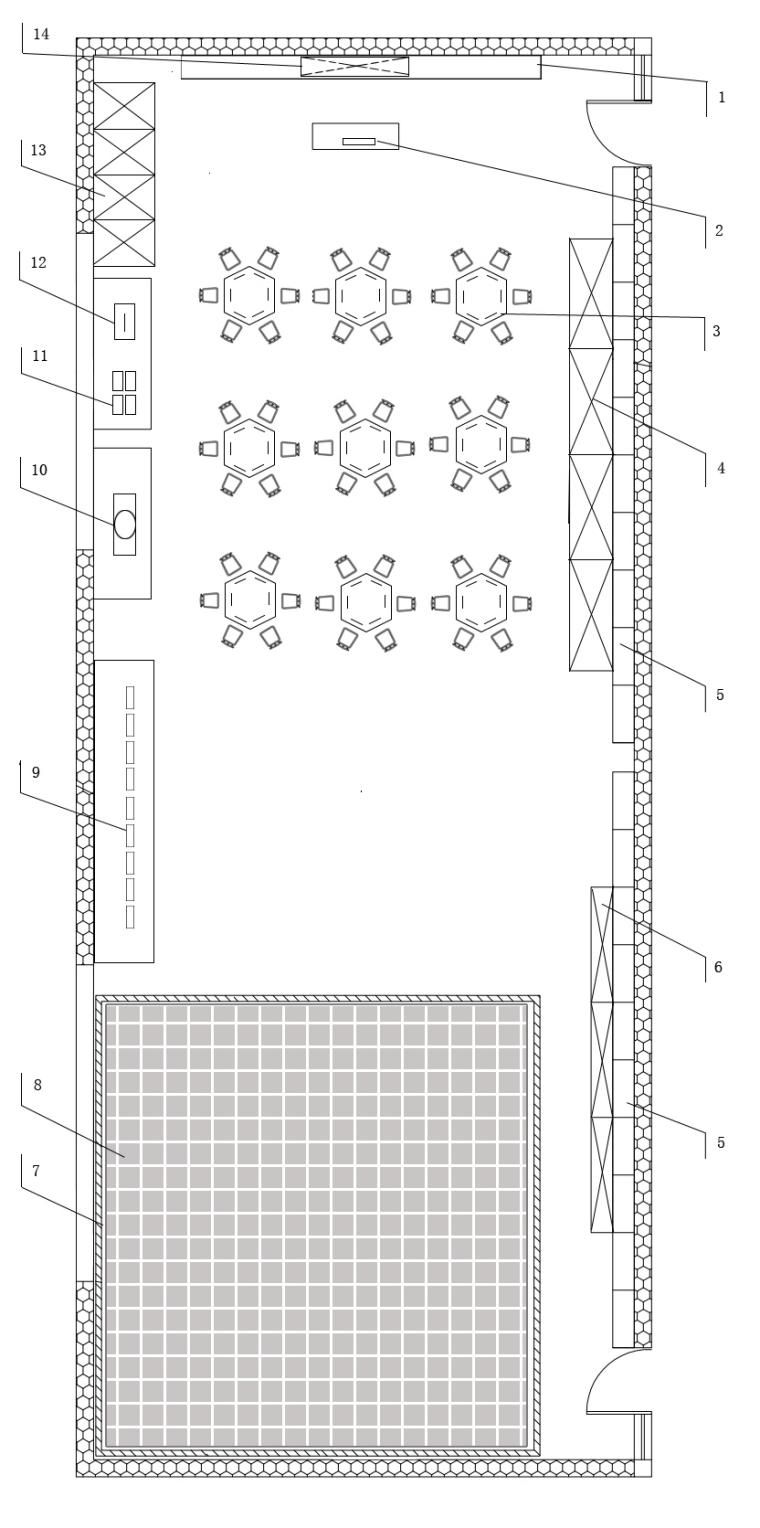 标引序号说明：1—黑板；2—台式计算机（教师用）；3—课桌、课椅；4—学生作品展示柜；5—科普知识画；6—航天航空模型展示架；7—安全防护网；8—辅助地垫/防摔地垫；9—台式/移动计算机（学生用）；10—3D打印机；11—无人机配件箱；12—常用工具箱；13—无人机教具收纳柜；14—交互式教学一体机。图A.1  无人机科普实验室布置示意图序号名称功能用途与技术要求单位数量数量配备要求配备要求安装、使用及存放要求序号名称功能用途与技术要求单位小学中学基本选配安装、使用及存放要求1液晶投影机1.光通量≥3000 lm，分辨率≥1024×768；2.其他应符合GB/T 28037的相关要求3.应使用短焦投影机（与显示区域的水平距离应在2 m以内）台11液晶投影机+电子白板，交互式教学一体机，以上配置方案二选一液晶投影机+电子白板，交互式教学一体机，以上配置方案二选一1.设备安装时应遵循便于使用的原则，安装在教室合适的位置或采用移动支架式；2.固定安装时应考虑使用时教室灯光对屏幕的影响2电子白板1.定位误差应≤5 mm（基准：投影分辨率为1024×768）；2.亮度系数应＜1.75，有效散射角≥120°；3.板面表面应柔和，反光均匀，无亮斑；4.板面最大有效面积不小于板面面积的90%；5.表面照度300 lx～500 lx（非阳光直射）时，白板应能正常使用；6.有效显示区域对角线尺寸宜≥191 cm（75 in）；7.其他应符合JY/T 0456的相关要求套11液晶投影机+电子白板，交互式教学一体机，以上配置方案二选一液晶投影机+电子白板，交互式教学一体机，以上配置方案二选一1.设备安装时应遵循便于使用的原则，安装在教室合适的位置或采用移动支架式；2.固定安装时应考虑使用时教室灯光对屏幕的影响3交互式教学一体机1.显示屏可视角度≥120°，抗光干扰，防遮蔽显示清晰，色彩自然，分辨率≥1920×1080，支持手指和笔进行书写和交互操作，内置立体声音箱，接口齐全（包括HDMI/VGA输入、USB 3.0、无线网卡802.11 a/b/g/n、音频输入/输出）；2.运行内存≥4 G、硬盘容量≥500 G；3.有效显示区域对角线尺寸宜≥178 cm（70 in）；4.其他应符合T/JYBZ 008的技术要求台11液晶投影机+电子白板，交互式教学一体机，以上配置方案二选一液晶投影机+电子白板，交互式教学一体机，以上配置方案二选一1.设备安装时应遵循便于使用的原则，安装在教室合适的位置或采用移动支架式；2.固定安装时应考虑使用时教室灯光对屏幕的影响序号名称功能用途与技术要求单位数量数量配备要求配备要求配备要求安装、使用及存放要求序号名称功能用途与技术要求单位小学中学基本选配选配安装、使用及存放要求4视频展示台1.≥85万像素，≥600 TV线，镜头支持270°旋转，可多角度定点拍摄，能展示实物和动态教学过程；2.其他应符合JY/T 0363的相关要求台11√5台式计算机（教师用）1.用于完成无人机教学中需要计算机辅助进行各种资源的搜集、播放以及相关教学软件的运行；2.液晶显示屏对角线尺寸宜≥483 mm（19  in）；3.应配备独立显卡和音箱；4.其他应符合GB/T 9813.1的相关要求台11√√1.应结合更新换代的实际情况进行配置；2.放置在讲台位置，方便教师操作； 3.妥善收纳连接电源和其它硬件设备的电源线、数据线，避免潮湿和漏电等隐患6互联黑板1.钢制，磁贴可吸；2.能实现教师板书与电脑、移动终端的互联、互通与互动，能将板书同步显示或放大到显示设备上；3.具备板书及授课内容的存储、查询、重现功能；4.其他应符合GB 28231的相关要求个11三选一三选一三选一允许用绿、白书写板代替7液晶互联黑板1.书写笔迹能与电脑、移动终端互联互通互动，且同步显示或放大到智能显示终端上，具备书写内容的存储、查询、重现功能；2.可书写擦除次数不低于100 000次，书写定位精度不大于1 mm；书写笔迹保存时间大于30 d；3.平视可视距离应不小于20 m，侧视可见角度不应小于30°；4.书写笔迹应能显示单色或多色；5.其他应符合T/JYBZ 029的要求个11三选一三选一三选一允许用绿、白书写板代替8钢制黑板1.用熟石膏或碳酸钙制白色粉笔在粉笔板上书写，手感流畅，充实，笔道均匀，线条鲜明；2.粉笔板上擦拭，距1 m处观察，没有淤积的粉笔残迹；3.书写面平整，无波纹、龟裂、针孔、斑痕及凹凸不平等缺陷；4.其他应符合GB 28231的相关要求11三选一三选一三选一序号名称功能用途与技术要求单位数量数量配备要求配备要求安装、使用及存放要求序号名称功能用途与技术要求单位小学中学基本选配安装、使用及存放要求9多边形课桌1.用于学生进行理论学习；2.无人机设计与制作的实践活动；3.宜采用六边形设计，供4～6人同时使用个99√区域内宜配置220 V电源10课椅1.与多边形课桌配套使用；2.应符合GB/T 3976中对课椅的要求个4550√11笔记本电脑（学生用）1.操作系统：Windows 7、macOS 10.14 及以上版本；2.处理器：不小于2 GHz双核处理器；3.内存：至少为4 GB RAM；4.显卡：支持OpenGL 2.0的显卡；5.硬盘空间：至少为1 GB空闲空间；6.其他应符合GB/T 9813.1和GB/T 9813.2的相关要求台6～96～9二选一/两种混配二选一/两种混配1.应结合更新换代的实际情况进行配置；2.妥善收纳连接电源和其它硬件设备的电源线、数据线，避免潮湿和漏电等隐患12台式计算机（学生用）1.操作系统：Windows 7、macOS 10.14 及以上版本；2.处理器：不小于2 GHz双核处理器；3.内存：至少为4 GB RAM；4.显卡：支持OpenGL 2.0的显卡；5.硬盘空间：至少为1 GB空闲空间；6.其他应符合GB/T 9813.1和GB/T 9813.2的相关要求台6～96～9二选一/两种混配二选一/两种混配1.应结合更新换代的实际情况进行配置；2.妥善收纳连接电源和其它硬件设备的电源线、数据线，避免潮湿和漏电等隐患13编程教学无人机1.应便于学生学习编程知识，通过编程控制无人机完成学习任务；2.应符合T/JYBZ XXX《中小学教学无人机技术规范》中对编程教学无人机的相关要求套99至少含有1种类型的无人机，宜根据教学目增配其他类型机型至少含有1种类型的无人机，宜根据教学目增配其他类型机型1.教学无人机在存放时应放置在干燥通风的环境中，远离高温、潮湿或腐蚀性物质；2.存放时应注意避免灰尘和异物进入无人机内部，保持清洁；3.长期不使用时，应将电池卸下，宜将无人机存放在专用箱或袋中，避免受到外部影响和损坏14任务载荷教学无人机1.应便于学生学习无人机多种类载荷应用，了解相关行业应用场景；2.应符合T/JYBZ XXX《中小学教学无人机技术规范》中对任务载荷教学无人机的相关要求套99至少含有1种类型的无人机，宜根据教学目增配其他类型机型至少含有1种类型的无人机，宜根据教学目增配其他类型机型1.教学无人机在存放时应放置在干燥通风的环境中，远离高温、潮湿或腐蚀性物质；2.存放时应注意避免灰尘和异物进入无人机内部，保持清洁；3.长期不使用时，应将电池卸下，宜将无人机存放在专用箱或袋中，避免受到外部影响和损坏15竞技教学无人机1.应便于学生学习无人机基本飞行、个人竞技或团队竞技；2.应符合T/JYBZ XXX《中小学教学无人机技术规范》中对竞技教学无人机的相关要求套99至少含有1种类型的无人机，宜根据教学目增配其他类型机型至少含有1种类型的无人机，宜根据教学目增配其他类型机型1.教学无人机在存放时应放置在干燥通风的环境中，远离高温、潮湿或腐蚀性物质；2.存放时应注意避免灰尘和异物进入无人机内部，保持清洁；3.长期不使用时，应将电池卸下，宜将无人机存放在专用箱或袋中，避免受到外部影响和损坏16无人机教学软件1.选择无人机教学软件时，应考虑与所用教学无人机类型相匹配；2.其他应符合T/JYBZ XXX《中小学教学无人机技术规范》中6.2.3的相关要求台99√17常用工具箱1.用于日常安装、制作无人机使用；2.应包含：尖嘴钳子、镊子、十字型螺丝刀、平口螺丝刀、电动螺丝刀、扳手、内6角、卷尺等个99√学校根据实际情况自行配置类型序号名称功能用途与技术要求功能用途与技术要求单位数量数量配备要求配备要求安装、使用及存放要求序号名称功能用途与技术要求功能用途与技术要求单位小学中学基本选配安装、使用及存放要求18无人机配件箱1.用于维修更换无人机相关配件使用；2.应包含：桨叶、电机、电池、充电器、保护罩、机架、螺丝包、拆桨扳手、电池、螺丝刀等1.用于维修更换无人机相关配件使用；2.应包含：桨叶、电机、电池、充电器、保护罩、机架、螺丝包、拆桨扳手、电池、螺丝刀等个99√应根据选择教学无人机的类型进行配套19电源插排电源插排1.用于无人机电池充电，予用电工具供电等使用；2.需要符合GB/T 2099.3相关要求个99√20安全防护网安全防护网1.在飞行区域设置防护设施，降低安全风险；2.网孔密度应小于防护网内无人机的最小轴距的1/2；3.防护网的材料强度应该符合4.4.6规定；4.防护网预留进出口通道，通道旁应贴有安全警示标识；5.其他应符合4.4.9规定个11√1.安装时应注意网格张紧度，避免出现松动或变形现象。确保安全防护网完整无缺，没有破损或磨损部分，以保证安全使用；2.应按照规范要求正确使用，不得超负荷使用或超越其设计用途；3.使用过程中如发现安全防护网出现松动或损坏，应立即停止使用并及时修复或更换；4.安全防护网在存放时应远离火源和腐蚀性物质，保持干燥通风21防护地垫防护地垫用于无人机自身防护使用，降低无人机因跌落而造成的损坏风险张11√应将防护地垫存放在干燥清洁的环境中，避免受潮或受到污染22飞行任务道具飞行任务道具1.用于学生进行飞行活动使用；2.包括但不限于标记杆、标记圈、固定底座、卡扣；3.应根据选择教学无人机的类型进行配套套11√23学生作品展示柜学生作品展示柜1.木质材质或金属结构；2.结构及布置应符合教室整体装修风格；3.木质结构应符合GB/T 3324的规定，金属结构应符合GB/T 3325的规定个44√1.根据教学需要选用规格；2.展示柜、展示架、收纳柜应与墙体或楼板有可靠的固定措施24航天航空模型展示架航天航空模型展示架1.木质材质或金属结构；2.结构及布置应符合教室整体装修风格；3.木质结构应符合GB/T 3324的规定，金属结构应符合GB/T 3325的规定个33√1.根据教学需要选用规格；2.展示柜、展示架、收纳柜应与墙体或楼板有可靠的固定措施25无人机教具收纳柜无人机教具收纳柜用于收纳教学无人机、附件、飞行任务道具等个44√1.根据教学需要选用规格；2.展示柜、展示架、收纳柜应与墙体或楼板有可靠的固定措施序号名称功能用途与技术要求单位数量数量配备要求配备要求配备要求安装、使用及存放要求序号名称功能用途与技术要求单位小学中学基本选配选配安装、使用及存放要求26科普知识画用于航空知识科普、安全操控指南、实验室规范等 张若干若干√√1.学校根据需求自行配置2.将科普知识画安装在平整、干燥的墙面或展示板上，确保画面平整、无皱褶27航天航空模型用于航天航空科普展示个33√1学校根据需求自行配置；2.确保按照制造商提供的指导和说明进行正确组装；3.定期检查模型的状态，如有损坏或松动部件应及时修复或更换283D打印机1.支持使用ABS、PLA等无毒、环保材料作为打印材料；2.最大打印速度应不低于80 mm/s；3.最大成型尺寸应不小于160 mm×160 mm×200 mm；4.软件功能要求：（1）应为中文界面；（2）支持3D模型数据处理；（3）支持3D模型在有效范围内的缩放和打印；（4）支持查询打印进度台11√1.应在教师指导下使用；2.3D打印机不应置于潮湿环境中；3.打印机在无人照看时，应关闭电源；4.用后需及时保持清洁29桌面式五轴数控加工机床电机底座等金属零部件加工台1√30激光切割机切割碳纤维、玻纤平面板材台1√31电动打磨机碳纤维切割后打磨台1√32电动冲孔机碳纤维板冲孔台1√33无人机电池防爆箱储存电池，安全防护个1√34简易急救箱箱内包括：烧伤药膏、医用酒精、碘伏、创可贴、胶布、绷带、卫生棉签、剪刀、镊子、止血带（长度≥30 cm）等个11√√应放置于阴凉处，注意产品使用期限，应定期更新箱内药品35科普教学资源1.资源内容不得违反国家政策、法律法规的相关规定；2.应包括航天航空科普资源以及无人机教学资源；3.单一学段的教学资源总课时不应低于4学时；4.资源内容宜包括视频、动画、漫画等易于学生接受的形式；5.其它应符合本文件第5章规定套11√√